                                                                                                         ПРОЕКТРОССИЙСКАЯ ФЕДЕРАЦИЯ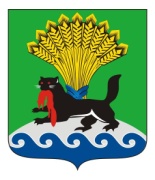 ИРКУТСКАЯ ОБЛАСТЬИРКУТСКОЕ РАЙОННОЕ МУНИЦИПАЛЬНОЕ ОБРАЗОВАНИЕДУМАРЕШЕНИЕПринято на заседании Думы	                                                      №___________/рдот «___»__________ 20____г.				г. ИркутскО внесении изменений в решение Думы Иркутского района от 31 октября 2019 года № 02-23/рд «О согласовании перечня имущества, находящегося в муниципальной собственности Иркутского районного муниципального образования и подлежащего передаче в муниципальную собственность Листвянского муниципального образования»В целях решения вопросов местного значения в части владения, пользования и распоряжения имуществом, находящимся в муниципальной собственности Иркутского районного муниципального образования, руководствуясь статьями  50, 51 Федерального закона от 06 октября 2003 года        № 131-ФЗ «Об общих принципах организации местного самоуправления в Российской Федерации», Законом Иркутской области от 16 мая 2008 года         № 14-ОЗ «Об отдельных вопросах разграничения имущества, находящегося в муниципальной собственности, между муниципальными образованиями Иркутской области», Решением Думы Иркутского района от 31 октября 2008 года № 52-386/рд «Об утверждении Положения о порядке управления и распоряжения имуществом, находящимся в собственности Иркутского районного муниципального образования», статьями  25, 53, 61, 62 Устава Иркутского районного муниципального образования, Дума Иркутского районного муниципального образованияРЕШИЛА:1. Внести изменения в решение Думы Иркутского района от 31 октября 2019 года № 02-23/рд «О согласовании перечня имущества, находящегося в муниципальной собственности Иркутского районного муниципального образования и подлежащего передаче в муниципальную собственность Листвянского муниципального образования» следующего содержания:пункты 3, 4 и 13 Раздела 2 «Недвижимое имущество» перечня имущества, находящегося в муниципальной собственности Иркутского районного муниципального образования и подлежащего передаче в муниципальную собственность Листвянского муниципального образования, изложить в новой редакции:2. Аппарату Думы Иркутского района внести в оригинал решения, указанного в п. 1 настоящего решения, информацию о внесении изменений.3. Настоящее решение вступает в силу с момента опубликования.4. Настоящее решение опубликовать в газете «Ангарские огни», разместить на официальном сайте www.irkraion.ru.5. Контроль исполнения настоящего решения возложить на постоянную комиссию по бюджетной, финансово-экономической политике и муниципальной собственности (А.А. Малышев).№ п/пНаименованиеАдресКадастровый (или условный) номер12343.Воздушные линии 0,4 кВИркутская область, Иркутский район, р.п. Листвянка, ул. Октябрьская38:06:000000:86194Воздушные линии 0,4 кВИркутская область, Иркутский район, р.п. Листвянка, ул. Академическая38:06:030111:127513Кабельная сеть 10 кВИркутская область, Иркутский район, р.п. Листвянка, ул. Академическая38:06:030111:1279Мэр районаПредседатель Думы Л.П. ФроловП.Н. Новосельцев№_______________/рд«___» ____________20___г.